Comment l'assassinat du prince héritier de l'Autriche-Hongrie a-t-il créé un conflit mondial ?
Le prince héritier autrichien Franz Ferdinand et son épouse Sophie le 28 juin 1914. Ils sont assassinés cinq minutes plus tard.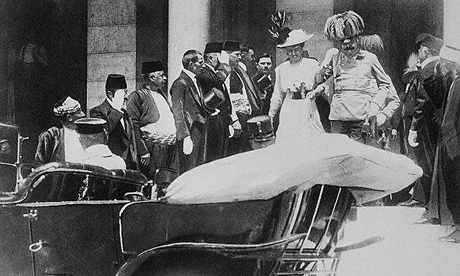 
Il est largement reconnu que l'archiduc Franz Ferdinand, neveu de l'empereur Franz Josef et héritier de l'empire austro-hongrois, a été tué par balle par un nationaliste serbe de Sarajevo, lors d'un événement largement reconnu comme ayant provoqué le déclenchement de la Première Guerre mondiale Bosnie, le 28 juin 1914.L'archiduc se rendit à Sarajevo en juin 1914 pour inspecter les forces armées impériales en Bosnie-Herzégovine, anciens territoires ottomans de la turbulente région des Balkans, annexés par l'Autriche-Hongrie en 1908.  Ceci a fâché les nationalistes serbes, qui pensaient qu'ils devraient faire partie de la nouvelle nation serbe indépendante et ambitieuse. La date prévue pour sa visite, le 28 juin, coïncidait avec l'anniversaire de la première bataille du Kosovo en 1389, au cours de laquelle la Serbie médiévale fut vaincue par les Turcs. Malgré le fait que la Serbie n'ait pas véritablement perdu son indépendance avant la seconde bataille du Kosovo en 1448, le 28 juin était un jour d'une grande importance pour les nationalistes serbes. Peut-être pas une date bien choisit pour une démonstration de la puissance impériale autrichienne en Bosnie.Le 28 juin était aussi l'anniversaire de mariage de Franz Ferdinand. Son épouse bien-aimée, Sophie, ancienne dame de compagnie, s'est vu refuser le statut royal en Autriche en raison de sa naissance en tant que pauvre aristocrate tchèque, de même que les enfants du couple. En Bosnie, toutefois, Sophie pourrait apparaître à ses côtés lors de procédures officielles (car la Bosnie n’était pas officiellement annexée). Le 28 juin 1914, Franz Ferdinand et Sophie se rendaient alors à Sarajevo en voiture cabriolet, avec une sécurité étonnamment petite, lorsque le nationaliste serbe Nedjelko Cabrinovic a lancé une bombe sur leur voiture. Il est tombé à l'arrière du véhicule et a blessé un officier et des passants (bystander). Plus tard dans la journée, en route pour rendre visite à l'officier blessé, la procession de l'archiduc prit un mauvais tournant au coin du quai d'Appel et de la Franzjosefstrasse, où l'une des cohortes de Cabrinovic, Gavrilo Princip, âgé de 19 ans, traînait.
Voyant sa chance, Princip a tiré dans la voiture, tirant à bout portant (point blanc range) sur Franz Ferdinand et Sophie. Princip a ensuite retourné le pistolet sur lui-même, mais un spectateur qui s’est jeté sur le jeune assassin l'a empêché de tirer. Une foule de spectateurs en colère a attaqué Princip, qui a été ensuite arrêté par la police. Pendant ce temps, Franz Ferdinand et Sophie étaient dans leur limousine mortellement. Ils sont morts tous les deux dans l'heure.L'assassinat de Franz-Ferdinand et de Sophie a déclenché une série d'événements rapides : l'Autriche-Hongrie, comme beaucoup de pays du monde entier, a blâmé le gouvernement serbe pour cette agression et espérait utiliser cet incident pour justifier le règlement de la question du nationalisme slave, une fois pour toutes. Alors que la Russie soutenait la Serbie, une déclaration de guerre austro-hongroise a été retardée jusqu'à ce que ses dirigeants (de l’A-H) reçoivent l'assurance du dirigeant allemand Kaiser Wilhelm que l'Allemagne soutiendrait leur cause dans le cas d'une intervention russe impliquant vraisemblablement l'allié de la Russie, la France et peut-être la Grande-Bretagne. Le 28 juillet, l’Autriche-Hongrie a déclaré la guerre à la Serbie et la paix fragile entre les grandes puissances européennes s’est effondrée. En une semaine, la Russie, la Belgique, la France, la Grande-Bretagne et la Serbie se sont alignés contre l’Autriche-Hongrie et l’Allemagne, et la Première Guerre mondiale a commencé.Nom: _____________________________________________________________ Date: ____________________________________L'assassinat du prince héritier d'Autriche-Hongrie a-t-il créé un conflit mondial ?Maintenant, termine les activités suivantes. Concentre sur la question d'enquête ci-dessus tout en révisant ton travail.Écris les détails les plus importants à propos de l’assassinat. Pour chaque cause, il y a une conséquence. Quelles sont les conséquences (négatives ou positives) résultant de l’assassinat ?_______________________________________________________________________________________________________________________________________________________________________________________________________________________________________________________________________________________________________________________________________________